RUGBY SCHOOL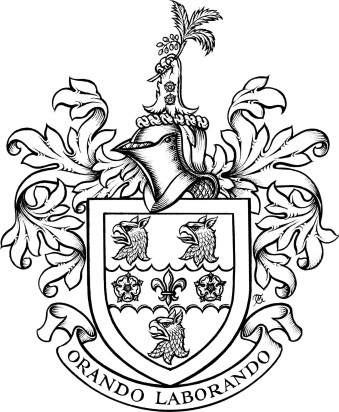 Sixth Form Entrance ExaminationSpecimen paperSpanishTime allowed: 1 hour Answer all three sections.The written section should be completed on lined paper.Allocate your time carefully. Reading = 15 MarksGrammar = 25 MarksWriting = 30 MarksCandidate’s name: ____________________________Reading ComprehensionLee el artículo y contesta las preguntas:La niña mexicana que se saltó la seguridad para dar una carta al Papa Con pelo negro recogido en dos trenzas y un colorido huipil, la pequeña Sophie Cruz se convirtió en una de las protagonistas del primer paseo del papa Francisco en el papamóvil por Estados Unidos. La niña de 5 años, hija de inmigrantes oaxaqueños en Estados Unidos, consiguió llegar hasta el vehículo del Papa de la gente que esperó durante horas en el centro de Washington D.C.Y ahí se produjo la escena que se viralizó a través de las redes: los agentes alzan a la niña que recibe un abrazo y una bendición del Papa.Pero ella, no contenta con el saludo, volvió a pedir a los agentes que la levantasen para entregarle al líder religioso una camiseta y una carta con una petición: que interceda ante el Congreso y el presidente Barack Obama por los inmigrantes que, como sus padres, están en situación irregular en Estados Unidos.Todo lo que parecía de lo más espontáneo, hasta que se supo que era una acción orquestada por una organización de defensa de los derechos de los inmigrantes de California. Un representante de Full Rights for Immigrants Coalition (Coalición para los derechos de los inmigrantes) les explicó a los medios que lo hicieron para tratar de sensibilizar a la opinión pública sobre su situación.La carta, empieza lamentando "el odio y la discriminación hacia los inmigrantes" en Estados Unidos. "Te pido que hables con el presidente Barack Obama y con los congresistas para que APRUEBEN LA REFORMA MIGRATORIA para los inmigrantes", continúa. "Ellos son buenas personas. Saben trabajar en los campos cultivando naranjas, sandías, cebollas y muchos vegetales. Por lo tanto merecen salir de la oscuridad".Posteriormente, en entrevista con la agencia AP, la menor dijo que teme cada día que deporten a sus padres. "Tengo miedo de que el ICE se lleve a mi familia", afirmó la niña en referencia a la agencia fronteriza estadounidense. "Creo que tengo derecho a vivir con mis padres, a ser feliz. Mi padre trabaja muy duro todos los días en una fábrica de metal. Todos los inmigrantes como mi padre se merecen vivir con dignidad, con respeto y se merecen una reforma migratoria", sostuvo la niña en la entrevista.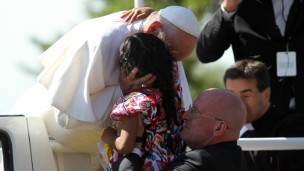 Por su parte, el padre de Sophie, Raul, que lleva diez años viviendo en EE.UU., calificó la jornada de este miércoles de extraordinaria: "Fue un milagro que el Papa mirara a mi niña y que la eligiera para darle su bendición", dijo.Pero Sophie no fue la única niña hispana que recibió la bendición papal. En otro momento de su viaje en el papamóvil, el pontífice tomó en brazos a un niño de cinco meses, hijo de inmigrantes salvadoreños, y le dio un beso en la cabeza. Además, el Papa hizo referencia a la inmigración en su visita a la Casa Blanca y recordó que él mismo es hijo de una familia italiana inmigrante en Argentina."Estoy feliz de ser un invitado en este país, que fue en gran parte construido por familias parecidas", sostuvo.¿Dónde tuvo lugar este acontecimiento?……………………………………………………………………………………………………………	(1)¿Qué sabemos de la niña Sophie Cruz (DOS detalles)?……………………………………………………………………………………………………………	(2)¿Qué significa ‘la escena se viralizó’?……………………………………………………………………………………………………………	(1)¿Cuál fue la reacción del Papa?……………………………………………………………………………………………………………	(1)¿Qué le dio la niña al Papa (DOS cosas)? ……………………………………………………………………………………………………………(2)¿Qué aprendemos sobre los padres de la niña Sophie?…………………………………………………………………………………………………………….(1)¿Su acto de acercarse al Papa fue espontaneo o no?……………………………………………………………………………………………………………	(1)Según Sophie ¿qué trabajo hacen bien los inmigrantes?……………………………………………………………………………………………………………	(1)¿Quién es Raúl?……………………………………………………………………………………………………………	(1)¿Cómo describe lo que pasó?……………………………………………………………………………………………………………	(1)¿Qué otra niña conoció al Papa ese día (DOS detalles)?……………………………………………………………………………………………………………	(2)¿Por qué el Papa entiende los problemas de las familias inmigrantes?  …………………………………………………………………………………………………………..	(1)GrammarRellena cada espacio con una palabra o expresión adecuada:Cada día ………………………… al colegio a pie.………………. mucho calor hoy pero ayer …………………….. frio.Mis amigos y yo solemos …………………. al cine los sábados por la tarde.………………………….. estudiar para sacar buenas notas.Pedro es …………………… inteligente que su hermana.Antes ……………………………… en Londres pero ahora vivo en Rugby.Anoche estaba en casa con mi familia; …………………………….. la tele.La semana pasada …………………………………… el museo de arte con mi madre.A mis hermanos y yo nos …………………………………………. dar paseos con el perro en el campo. En mi colegio ………………………………………………… llevar uniforme.El fin de semana que viene mis padres y yo……………………………………… al  teatro.  ¿………………………. no quieres venir de compras conmigo?Mis clases en el insti duran ……………………….. 8 …………………………………..4.- ¿………………………………………….personas hay en tu clase? Hay treinta.Mi hermano …………………………….. 10 años; es ………………………. que yo.Ahora mismo estamos ……………………………………. las compras en el supermercado, pero luego …………………………………….. a comer en la pizzería.……………………… llegar al aeropuerto fuimos a facturar el equipaje.- ¿Cómo ……………………………………………. con tu hermano?En general muy bien pero ………………………………….. discutimos.………………………………… salir de casa desayune con mi familia.No pude ir al concierto porque ………………………………….. dolor de estómago.	(25)WritingEscribe alrededor de 200 palabras sobre: Mi mejor amigo/a. Para sacar más puntos debes escribir en pasado, presente y futuro.				(30)